ИТОГОВЫЙ ПРОТОКОЛСафоновского межмуниципального конкурса детско-юношеского творчества «Останови огонь!» 2024г. Сафоново, Сафоновское местное отделение ВДПО	                              10 марта 2024 г., 14.00 час.Возрастные группы: Согласно Положения Конкурса участники подразделяются на 4 возрастные группы:    - до 7 лет (включительно);    - 8 – 10 лет (включительно);    - 11 – 14 лет (включительно);    - 15 – 18 лет (включительно).Номинации Конкурса:Работы, представленные на Конкурс, оценивались в следующих номинациях:1. Художественно-изобразительное творчество (рисунок, плакат, стенгазета, эмблемы ДЮП, МЧС, ВДПО; книжная графика, иллюстрации информационного и познавательного содержания и т.п.).2. Декоративно-прикладное творчество (работы традиционных народных ремесел и декоративно-прикладного искусства: сюжетная композиция, аппликация, оригами, коллаж, вышивка, вязание, батик, лоскутное шитье, бисероплетение, выжигание, художественная резьба, керамика, лепка, текстильный дизайн, игрушка, витраж, папье-маше, декупаж, тестопластика, пластилинография и т.п.).3. Технические виды творчества (моделирование, конструирование, макеты, технические приборы, настольные игры, головоломки, кроссворды и т.п.).4.  Семейное творчествоКонкурсные работы: На Конкурс поступило 312 работ. Участниками конкурса стали 405 ребят от 3 до 16 лет из 47 образовательных организаций Холм-Жирковского, Дорогобужского, Ельнинского и Сафоновского районов.

Жюри Конкурса:Председатель жюри:- Борисов Сергей Петрович – председатель совета Сафоновского МО ВДПО;Члены жюри:- Зяброва Татьяна Владимировна – старший менеджер комитета по образованию АМО «Сафоновский район»;- Иванова Илона Васильевна – старшина 14 пожарно-спасательной части г.Сафоново;-Терещенкова Валентина Анатольевна – ведущий библиограф районной детской библиотеки г. Сафоново;- Ильина Екатерина Викторовна – преподаватель СДХШ им. В.М. Кириллова г.Сафоново;
          - Великанова Татьяна Николаевна – педагог дополнительного образования МБУ ДО «Центр детского творчества» г.Сафоново;- Медведева Татьяна Викторовна – муниципальный координатор советников директоров Сафоновского и Холм-Жирковского районов.Решение жюри:1. Присудить призовые места по следующим возрастным группам и номинациям:2. Победители и призёры приглашаются на торжественное награждение, которое состоится 09.04.2024г. в 10:00 часов в Центральном Дворце культуры по адресу: г.Сафоново, ул.Ленина, д.4а

3. Участники, не занявшие призовые места, могут скачать и распечатать сертификаты, подтверждающие участие в Конкурсе. Сертификаты размещены на сайте СОО ВДПО http://vdposmolensk.ru,  а также в группе Смоленского отделения ВДПО в ВКонтакте https://vk.com/vdposmolensk Номинация: Художественно-изобразительное творчествоНоминация: Художественно-изобразительное творчествоНоминация: Художественно-изобразительное творчествоНоминация: Художественно-изобразительное творчествоНоминация: Художественно-изобразительное творчествоНоминация: Художественно-изобразительное творчествоНоминация: Художественно-изобразительное творчествоВозрастная группа:  до 7 летВозрастная группа:  до 7 летВозрастная группа:  до 7 летВозрастная группа:  до 7 летВозрастная группа:  до 7 летВозрастная группа:  до 7 летВозрастная группа:  до 7 летместофотоФИОвозрастНазвание работыОбразов. Учрежд.Руководитель1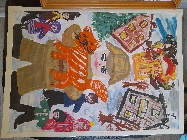 Соколова Александра6лет«Спасаем всех!»МБДОУ д/с№18 «Алёнка» г.СафоновоЕфименко Светлана Николаевна1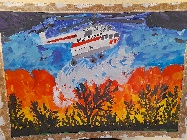 Хотченкова Полина6лет«Спасаем лес»МБДОУ д/с №5 «Снежинка» г.СафоновоСорокина Ирина Михайловна2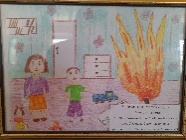 Винокурова Алиса7лет«Не играй с огнём!»МБДОУ д/с№16 «Золотой ключик» г.СафоновоЛугаськова Елена Анатольевна2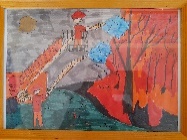 Ямкин Владислав6лет «Победа над огнём»МБДОУ д/с «Ромашка» пгт.ВерхнеднепровскийЗахарейкина Татьяна Юрьевна3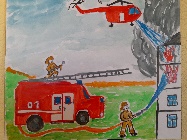 Орлова Александра7лет«Пожарные на вызове»МБУДО «ДДТ» т.о. «Рукодельница» г.СафоновоМорозова Марина Александровна3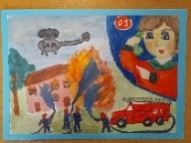 Печерин Виктор7лет«Сам не справишься с пожаром 01 звони скорей»МБДОУ д/с №5 «Снежинка» г.СафоновоЖмуркина Татьяна НиколаевнаЗа динамизм сюжета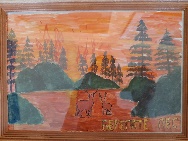 Кирченкова Таисия5лет«Берегите лес»МБДОУ «Теремок» г.ЕльняБенецкая Наталья НиколаевнаЗа мастерство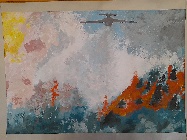 Ганенко Кирилл6лет«Спасём природу от огня»МБДОУ д/с»Рябинка» г.ДорогобужМарченко Светлана ВячеславовнаВозрастная группа:  8-10 летВозрастная группа:  8-10 летВозрастная группа:  8-10 летВозрастная группа:  8-10 летВозрастная группа:  8-10 летВозрастная группа:  8-10 летместофотоФИОвозрастНазвание работыОбразов. Учрежд.Руководитель2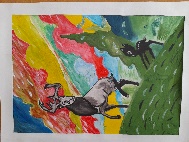 Тимофеева Ульяна10 лет«Лесной пожар»МБОУ «Рыбковская СОШ» д.Рыбки Сафоновский р-нНекрасова Светлана Олеговна3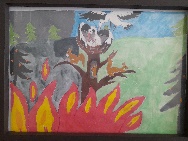 Иванова Александра9 лет«Останови огонь»МБОУ «Холмовская СШ» пгт.Холм-ЖирковскийВерзилова Надежда АндреевнаЗа оригинальность сюжета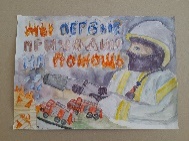 Муравьёв Максим10 лет«Первыми приходим на помощь»СДХШ им.В.М.Кириллова г.СафоновоРоот Наталья ВасильевнаВозрастная группа:  11-14 летВозрастная группа:  11-14 летВозрастная группа:  11-14 летВозрастная группа:  11-14 летВозрастная группа:  11-14 летВозрастная группа:  11-14 летместофотоФИОвозрастНазвание работыОбразов. Учрежд.Руководитель1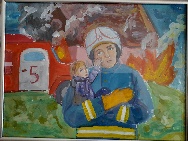 Мишкина Мария12 лет«Спасибо за спасение»СДХШ им.В.М.Кириллова г.СафоновоСелезнёва Наталья Христиановна1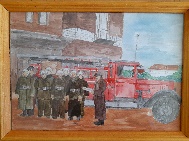 Шивдякова Дарья12 лет«На службу уходят герои»МБОУ Ельнинская СШ №2 им.К.И.РакутинаШармакова Ирина Александровна2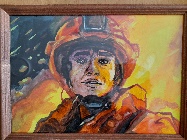 Лукьянова Дарья14 лет«Ты попробуй шагни в огонь»МБОУ Ельнинская СШ№2 им.К.И.Ракутина г.ЕльняШармакова Ирина Александровна3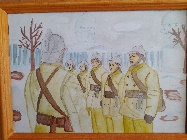 Исаченкова Наталья12 лет«Не женская работа»МБОУ Ельнинская СШ№2 им.К.И.Ракутина г.ЕльняШармакова Ирина Александровна3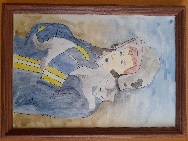 Пузанкова Софья11 лет«Жизнь чужая дороже собственной»МБОУ Ельнинская СШ№2 им.К.И.Ракутина г.ЕльняШармакова Ирина АлександровнаЗа мастерство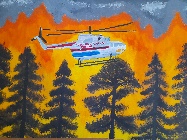 Сафроненко Надежда14 лет«Лесной пожар не пройдёт»МБОУ Алфёровская ООШ д.Кононово Сафоновский р-нСтавер Сергей АлексеевичЗа мастерство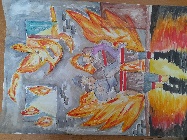 Неликовская Алина14 лет«Спасение от огненных крыльев»МБОУ Ельнинская СШ №3 им. Г.К.ЖуковаРогожина Наталья НиколаевнаЗа креативность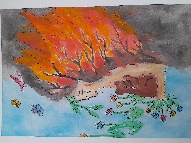 Касьяненко Анна11 лет«Берегите лес»МБУДО Дорогобужский ДДТ т.о.»Палитра» г.ДорогобужДжабиева Людмила ЮрьевнаВозрастная группа:  15-18 летВозрастная группа:  15-18 летВозрастная группа:  15-18 летВозрастная группа:  15-18 летВозрастная группа:  15-18 летВозрастная группа:  15-18 лет1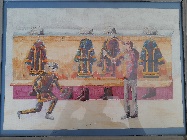 Журавлёва Владислава16 лет«После смены»СДХШ им.В.М.Кириллова г.СафоновоЛевченкова Ольга Александровна1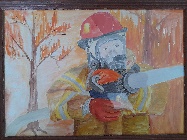 Колышева Арина15 лет«Схватка с огнём»МБОУ Ельнинская СШ№2 им.К.И.Ракутина г.ЕльняШармакова Ирина АлександровнаНоминация: Декоративно-прикладное творчествоНоминация: Декоративно-прикладное творчествоНоминация: Декоративно-прикладное творчествоНоминация: Декоративно-прикладное творчествоНоминация: Декоративно-прикладное творчествоНоминация: Декоративно-прикладное творчествоНоминация: Декоративно-прикладное творчествоВозрастная группа:  до 7 летВозрастная группа:  до 7 летВозрастная группа:  до 7 летВозрастная группа:  до 7 летВозрастная группа:  до 7 летВозрастная группа:  до 7 летВозрастная группа:  до 7 летместофотоФИОвозрастНазвание работыОбразов. Учрежд.Руководитель1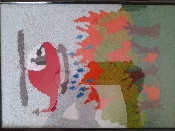 Калинина Амина6 лет«Огонь под контролем»МБДОУ д/с№23 «Колобок» г.СафоновоПономарёва Галина Васильевна1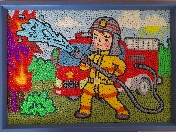 Подготовительная группа «Солнышко»6-7 лет«Отважный пожарный»МБДОУ д/с «Светлячок» г.ДорогобужГористова Светлана Александровна2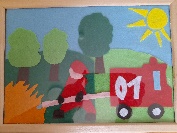 Парфёнов Арсений3 года«Защищайте лес»МБДОУ д/с№23 «Колобок» г.СафоновоБогданова Мария Александровна2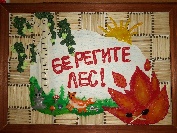 Группа «Непоседы»5-7лет«Берегите лес»МБДОУ д/с «Светлячок» г.ДорогобужКочукова Татьяна Александровна2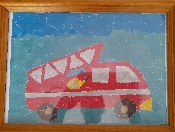 Самойлов Арсений7 лет«Пожарная машина…»МБДОУ №1 «Машенька» г.СафоновоТитова Татьяна Ивановна3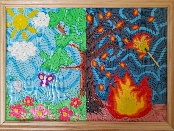 Старшая группа «Солнышко» 5-6 лет«Берегите лес от огня»МБДОУ д/с «Светлячок» г.ДорогобужГористова Светлана Александровна3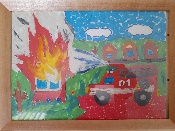 Бокавчук Алиса7 лет«Останови огонь!»МБДОУ д/с «Огонёк» пгт.Верхнеднепровский Дорогобужский р-нСмолькова Светлана Анатольенвна3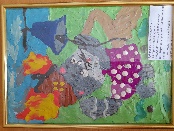 Зубарев Илья6 лет«Загорелся кошкин дом»МБДОУ д/с «Колокольчик» пгт.Верхнеднепровский Зубарева Татьяна АлександровнаЗа мастерство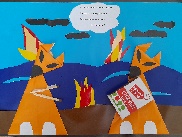 Прокопенко Арсений6 лет«Спички не игрушка»МБДОУ д/с «Ёжик» ст.Игоревская Холм-Жирковский р-нЩемелева Ольга НиколаевнаВозрастная группа:  8-10 летВозрастная группа:  8-10 летВозрастная группа:  8-10 летВозрастная группа:  8-10 летВозрастная группа:  8-10 летВозрастная группа:  8-10 лет1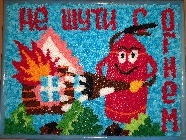 Афонина Дарья8 лет«Не шути с огнём»МБОУ «Алфёровская ООШ» Сафоновский р-нКузьмина Ирина Николаевна1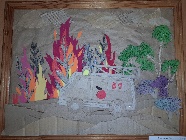 Соловьёва Елизавета9 лет«МЧС спешит на помощь»МБУДО «Холм-Жирковский ДТДЮ» пгт.Холм-ЖирковскийГераськина Алла АлександровнаЗа технику исполнения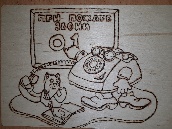 Махиня Тимофей8 лет«При пожаре звони 01»МБОУ «СОШ№7» г.СафоновоСливакова Дарья ЮрьевнаВозрастная группа:  11-14 летВозрастная группа:  11-14 летВозрастная группа:  11-14 летВозрастная группа:  11-14 летВозрастная группа:  11-14 летВозрастная группа:  11-14 лет2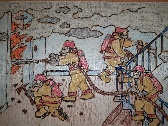 Пигарев Кирилл13 лет«Тяжёлые будни»МБОУ «Верхнеднепровская СОШ №2» Дорогобужский р-нПител Алла Ивановна3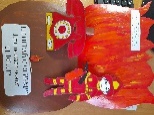 Костенков Ярослав11 лет«Работа профессиональных пожарных»МБОУ гимназияМаксимова Мария ИвановнаНоминация: Технические виды творчестваНоминация: Технические виды творчестваНоминация: Технические виды творчестваНоминация: Технические виды творчестваНоминация: Технические виды творчестваНоминация: Технические виды творчестваНоминация: Технические виды творчестваВозрастная группа:  до 7 летВозрастная группа:  до 7 летВозрастная группа:  до 7 летВозрастная группа:  до 7 летВозрастная группа:  до 7 летВозрастная группа:  до 7 летВозрастная группа:  до 7 летместофотоФИОвозрастНазвание работыОбразов. Учрежд.Руководитель1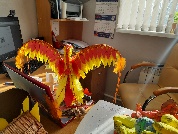 Кушнерёва Анастасия4 годаЖар-птицаМБДОУ д/с «Колокольчик» пгт.В.ДнепровскийСергеева Инна Викторовна2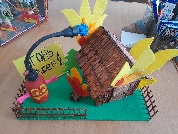 Халикова Николь3 года«Огонь опасен»МБДОУ д/с «Колокольчик» пгт.В.ДнепровскийСергеева Инна Викторовна2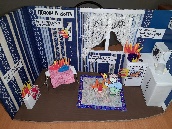 Ситникова Полина5 лет«Пожар в быту»МБДОУ д/с№22 «Журавлик» г.СафоновоГращенкова Елена Викторовна3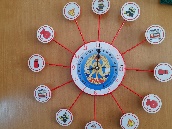 Котрелёва Мария4 года«Время пожарных»МБДОУ д/с «Чебурашка» г.ДорогобужТитова Екатерина Сергеевна3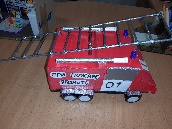 Жалилов Рустам5 лет«Пожарная машина»МБДОУ д/с «Огонёк» пгт.Верхнеднепровский Дорогобужский р-нМаненкова Людмила Ивановна3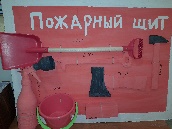 Ермоленко Мария4 года«Пожарный щит»МБОУ «Начальная школа-детский сад г.СафоновоНовикова Елена ИвановнаМисс огнетушитель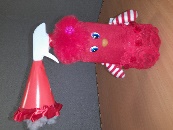 Ревякин Артём3 года«Огнетушитель»МБДОУ д/с№14 «Красная шапочка» г.СафоновоНикитенкова Татьяна ВладимировнаМистер огнетушитель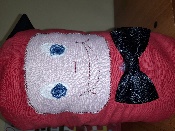 Еремеева Варвара4 года«Всех пожаров покоритель…»МБДОУ д/с№11 «Колокольчик» г.СафоновоБалуцел Надежда КирилловнаЗа мастерство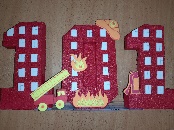 Борисенкова Кира3 года«101»МБДОУ д/с№5 «Снежинка» г.СафоновоБорисенкова Екатерина АнатольевнаЗа оригинальность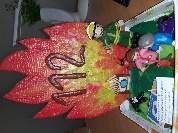 Крезина Таисия3 года«Спички детям не игрушка»МБДОУ д/с№23 «Колобок» г.СафоновоВасина Екатерина ВладимировнаЗа креативностьвидеороликВолков Матвей7 лет«Я стану пожарным»МБУДО «ЦДТ» студия мультипликацииБурмистрова Светлана АлександровнаВозрастная группа:  8-10 летВозрастная группа:  8-10 летВозрастная группа:  8-10 летВозрастная группа:  8-10 летВозрастная группа:  8-10 летВозрастная группа:  8-10 летВозрастная группа:  8-10 лет1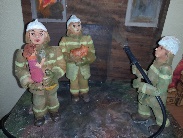 Шпакова Ирина9лет«Профессия пожарного опасна и трудна»МБУДО «ДДТ» т.о. «Глиняная игрушка» г.СафоновоЛавровская Людмила Юрьевна2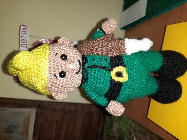 Якуника Валерия10лет«Всегда на посту»МБОУ Ельнинская СШ№1 им.М.И.Глинки г.ЕльняШтаркова Галина Николаевна2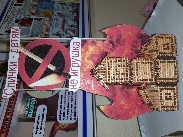 Пигарева Ульяна 9летСпички детям не игрушкаМБОУ Верхнеднепровская СОШ №2 пгт.Верхнеднепровский Дорогобужский р-нАртеменкова Екатерина Ивановна3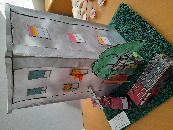 Алещенков Борис
Чарданцев Станислав10лет«Огонь не терпит беспечности»МБУДО Дорогобужский ДДТВысоцкая Халиса Закиевна3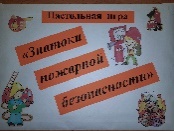 Григорьева Ульяна10лет«Знатоки пожарной безопасности»МБОУ «Алфёровская ООШ» Сафоновский р-нКузьмина Ирина НиколаевнаЗа креативностьмультфильмТерехов Степан10лет«Потуши пожар»МБОУ "Холмовская СШ им. Героя Советского Союза П.М.Михайлова"пгт. Холм-ЖирковскийМаковкина Светлана НиколаевнаВозрастная группа:  11-14 летВозрастная группа:  11-14 летВозрастная группа:  11-14 летВозрастная группа:  11-14 летВозрастная группа:  11-14 летВозрастная группа:  11-14 лет2Интерактивный кроссворд Елисеева Алёна12лет«Пожарная безопасность»МБУДО «ДДТ» т.о. «Юный программист»Ильина Надежда Алексеевна3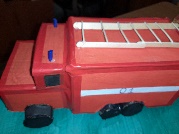 Савенков Роман11лет«Пожарная машина»МБОУ «Рыбковская СОШ» д.Рыбки Сафоновский р-нКорсецкая Елена ЮрьевнаЗа креативность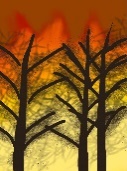 Лопунова Дарина13лет«Лесной пожар»МБОУ "Холмовская СШ им. Героя Советского Союза П.М.Михайлова"пгт. Холм-ЖирковскийГолубева Лариса ИвановнаНоминация: Семейное творчествоНоминация: Семейное творчествоНоминация: Семейное творчествоНоминация: Семейное творчествоНоминация: Семейное творчествоНоминация: Семейное творчествоНоминация: Семейное творчествоВозрастная группа:  до 7 летВозрастная группа:  до 7 летВозрастная группа:  до 7 летВозрастная группа:  до 7 летВозрастная группа:  до 7 летВозрастная группа:  до 7 летВозрастная группа:  до 7 летместофотоФИОвозрастНазвание работыОбразов. Учрежд.Руководитель1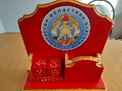 Анопочкина Ева
Миронов Савелий7лет«Вечный календарь»МБУДО Дорогобужский ДДТКотрелёва Кристина Эрастовна1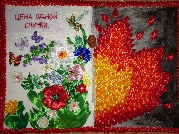 Арзуманова Евангелина5лет«Цена одной спички»МБДОУ д/с№22 «Журавлик» г.СафоновоГращенкова Елена Викторовна1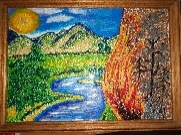 Лескова Александра4года«Берегите лес от огня»МБДОУ д/с№23 «Колобок» г.СафоновоАлександрова Дарья Владимировна1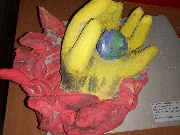 Двойнишников Савелий4года«Берегите мир от огня»МБДОУ д/с «Колокольчик» пгт.Верхнеднепровский Дорогобужский р-нЗубарева Татьяна Александровна2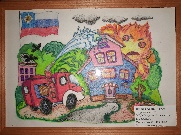 Ильина Арина4года«Берегись огня»МБДОУ д/с№12 «Улыбка» г.СафоновоНовикова Наталья Анатольевна2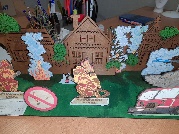 Шупрычиньска Ксения5лет«Остановим огонь вместе»МБДОУ д/с№13 «Солнышко» г.СафоновоКожемякина Светлана Борисовна2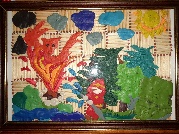 Слисаренко Иван3года«Берегите природу от огня»МБДОУ д/с «Рябинка» г.ДорогобужШлёмина Евгения Эдуардовна Симонова Виктория Николаевна2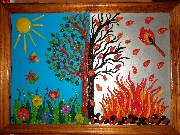 Умников Сергей5лет«Этот страшный огонь»МБДОУ д/с№14 «Красная шапочка» г.СафоновоЖуравлёва Елена Ивановна3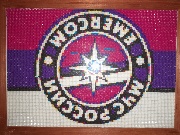 Филиппова Ксения3годаМЧС РоссииМБДОУ д/с№14 «Красная шапочка» г.СафоновоКовалёва Лариса Алексеевна3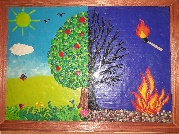 Комиссарова Виктория5лет«Спичка мала, а беда велика»МБДОУ д/с№23 «Колобок» г.СафоновоСубботина Людмила Анатольевна3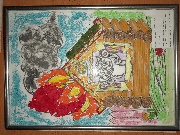 Святченко Анастасия3года«Кошкин дом»МБДОУ д/с «Колокольчик» пгт.Верхнеднепровский Дорогобужский р-нАнисимова Екатерина Игоренва3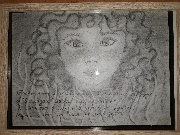 Козырева Нина6лет«пусть пылает огонь лишь в горячих сердцах…»МБДОУ д/с№21 «Дюймовочка» г.СафоновоКозырева Варвара Сергеевна